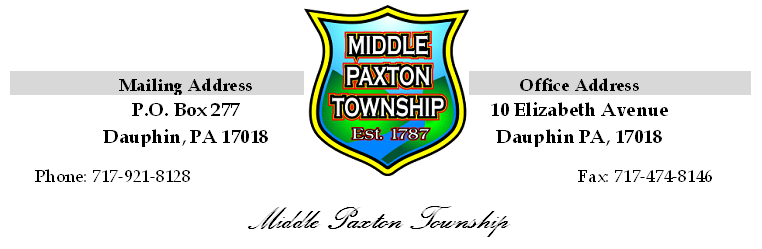 PLANNING COMMISSION REORGANIZATIONAL MEETING March 14, 2022AGENDACall to Order Pledge of AllegianceReorganizationElect ChairpersonElect Vice ChairpersonSet meeting dates and time. Minutes – September 13, 2021OLD BUSINESSZoning Ordinance Update Preliminary/Final Subdivision and Land Development Planfor Sean & Elizabeth Miriello NEW BUSINESS:	There is no new business Board Member Comments Adjournment 